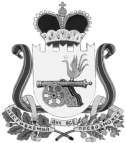 АДМИНИСТРАЦИЯ ТУМАНОВСКОГО СЕЛЬСКОГО ПОСЕЛЕНИЯ
ВЯЗЕМСКОГО РАЙОНА СМОЛЕНСКОЙ ОБЛАСТИПОСТАНОВЛЕНИЕот 30.06.2016                            № 118село Туманово          В соответствии с федеральными законами от 21.12.1994 № 69-ФЗ
«О пожарной безопасности», от 21.12.1994 № 68-ФЗ «О защите населения и территорий от чрезвычайных ситуаций природного и техногенного характера», руководствуясь Уставом поселения и постановлением Администрации Тумановского сельского поселения Вяземского района Смоленской области от 15.06.2016 № 98 «Об утверждении Порядка разработки, реализации и оценки эффективности муниципальных программ Тумановского сельского поселения Вяземского района Смоленской области»Администрация Тумановского сельского поселения Вяземского района Смоленской области постановляет:          1. Внести следующие изменения в Программу «Организация и осуществление мероприятий по защите населения на территории Тумановского сельского поселения Вяземского района Смоленской области от чрезвычайных ситуаций природного и техногенного характера на 2016 год», утвержденную постановлением Администрации Тумановского сельского поселения Вяземского района Смоленской области от 04.12.2015 № 186:           - установить срок действия Программы: 2016 – 2018 годы;           - в паспорте Программы позицию «Объем финансирования из местного бюджета» изложить в следующей редакции:           - раздел 7 «Перечень мероприятий Программы, сроки реализации и объемы финансирования» изложить в следующей редакции:           «Основным мероприятием Программы является осуществление защиты населения на территории поселения.           2. Признать утратившим силу постановление Администрации Тумановского сельского поселения Вяземского района Смоленской области от 17.05.2016 № 84 «О внесении изменений в Программу «Организация и осуществление мероприятий по защите населения на территории Тумановского сельского поселения Вяземского района Смоленской области от чрезвычайных ситуаций природного и техногенного характера на 2016 год».                    3. Настоящее постановление подлежит обнародованию на официальном сайте Тумановского сельского поселения Вяземского района Смоленской области.Глава муниципального образованияТумановского сельского поселенияВяземского района Смоленской области                                                       М.Г. ГущинаО внесении изменений в Программу «Организация и осуществление мероприятий по защите населения на территории Тумановского сельского поселения Вяземского района Смоленской области от чрезвычайных ситуаций природного и техногенного характера на 2016 год»Объем финансирования из местного бюджетаОбщий объем средств, направленных на реализацию Программных  мероприятий, составляет  1 190 176,21 руб. из бюджета Тумановского сельского поселения Вяземского района Смоленской области, в том числе:2016 год – 1 190 176,21 руб.;2017 год – 0,00 руб.;2018 год – 0,00 руб.Объемы финансирования Программы подлежат корректировке с учетом возможностей местного бюджета.№ п/пМероприятияИсточники финансированияВсего (рублей)Срок исполнения1Расходы на обеспечение пожарной безопасностиИз средств бюджета Тумановского сельского поселения1 190 176,212016 годИТОГО:1 190 176,21